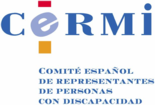 NUEVAS PROPUESTAS DEL CERMI AL ANTEPROYECTO DE LEY POR LA QUE SE MODIFICA EL TEXTO REFUNDIDO DE LA LEY GENERAL DE LA SEGURIDAD SOCIAL EN RELACIÓN CON EL RÉGIMEN JURÍDICO DE LAS MUTUAS DE ACCIDENTES DE TRABAJO Y ENFERMEDADES PROFESIONALES DE LA SEGURIDAD SOCIALEl Anteproyecto tiene por objeto modificar la Ley General de la Seguridad Social en relación con el régimen jurídico de las mutuas de la Seguridad Social, para cuya adaptación existe un mandato en la Ley sobre actualización, adecuación y modernización del sistema de Seguridad Social, del 1 de agosto de 2011.El objetivo expresado en el texto es modernizar su funcionamiento y gestión, garantizando la transparencia y eficacia, para que alcancen mayores niveles de eficacia y mayores excedentes, con lo que contribuye en mayor medida a la lucha contra el absentismo laboral y a la sostenibilidad del sistema de Seguridad Social. Asimismo, se pretende dotar al marco jurídico que regula las mutuas de mayor claridad, transparencia y seguridad jurídica, al incorporar muchos aspectos actualmente no regulados o contemplados de forma dispersa en normas reglamentarias.Fines y grandes números de las mutuasLas mutuas de accidentes de trabajo y enfermedades profesionales de la Seguridad Social son asociaciones de empresarios sin ánimo de lucro cuyo objeto exclusivo es la colaboración en la gestión de la Seguridad Social.Gestionan las contingencias profesionales de casi trece millones de trabajadores, las contingencias comunes de más de once millones y el cese de actividad de casi seiscientos mil autónomos. Ingresaron en 2012 más de 5.300 millones de euros en concepto de cuotas por contingencias profesionales, más de 3.000 millones por contingencias comunes y más de 131 millones por cese de actividad.La colaboración de las mutuas en la gestión de la Seguridad Social consiste en:La gestión de las prestaciones económicas y de la prestación de asistencia sanitaria derivada de contingencias profesionales (accidentes de trabajo y enfermedades profesionales).La realización de actividades de prevención de riesgos laborales de la Seguridad Social (son las prestaciones de servicio denominadas prevención con cargo a cuotas). La gestión de la prestación económica por Incapacidad Temporal (IT) derivada de contingencias comunes. La gestión de la prestación por riesgo durante el embarazo, lactancia natural y por cuidado de menores afectados por cáncer o enfermedad grave. La gestión del cese de actividad de los trabajadores autónomos.Distribución de los excedentesEn el Anteproyecto se define el destino del excedente resultante para cada una de las contingencias una vez descontadas las reservas correspondientes. Así, el 80 por ciento del excedente proveniente de contingencias profesionales se destinará al Fondo de Contingencias Profesionales, anteriormente denominado Fondo de Prevención y Rehabilitación. El 20 por ciento restante debe dirigirse a la Reserva complementaria. Si los estatutos de la mutua incorporan la existencia de una Reserva de asistencia social ésta debe incorporar el 10 por ciento de ese excedente quedando solamente otro 10 por ciento para la anterior reserva complementaria. En cuanto al excedente por la gestión de las contingencias comunes, éste debe incorporarse íntegramente al Fondo de Reserva de la Seguridad Social. La problemática laboral de la discapacidad sobrevenida: un perfil de la misma.Según un estudio realizado en el 2006, las características laborales de la discapacidad sobrevenida son:Un 44% de los encuestados no volvieron a trabajar tras la discapacidad, lo que muestra en qué medida la discapacidad sobrevenida supone una ruptura sociolaboral. Entre aquellos que sí trabajaron tras la discapacidad (56%), casi una tercera parte no lo hacen actualmente.Además, en la gran mayoría de los casos (77%) de aquellos que trabajaron tras sobrevenir la discapacidad, la reincorporación al mundo laboral supuso un cambio de  puesto y de empresa, lo que demuestra la incapacidad actual del mundo empresarial para asimilar la reincorporación al trabajo del colectivo que nos ocupa.Los tiempos de reincorporación al mundo laboral no son demasiado significativos: uno de cada cuatro se reincorporó en menos de seis meses, pero en gran parte de los casos, esta supuso una disminución de la calidad y condiciones del empleo: peores contratos (más cortos, a menudo no acordes con la formación completada, etc …)Entre las vías de acceso al empleo tras la discapacidad, predomina claramente los contactos personales (36%). En todo caso, si nos centramos en la precariedad laboral que se asocia claramente a la discapacidad sobrevenida, podemos concluir que tanto desde instituciones públicas como privadas es necesaria una mayor inversión en recursos, formación, concienciación y adaptación a las necesidades del colectivo.La actuación de la Seguridad Social en el ámbito de la discapacidad sobrevenida.Ante la aparición de una discapacidad en un trabajador en activo, nuestro actual Sistema de Seguridad Social interviene de modo muy poco intenso en caso de discapacidades derivadas de accidentes de trabajo y enfermedades ligadas directamente al trabajo, y solo para paliar sus consecuencias inmediatas, descuidando aspectos esenciales para la continuidad laboral del trabajador como la rehabilitación, la reorientación y la recolocación,Sin embargo, el objetivo prioritario debería ser la permanencia del trabajador con discapacidad sobrevenida en el trabajo, su mantenimiento en activo, para lo cual las mutuas de la Seguridad Social, en su nueva configuración, deberían incorporar a sus cartera de servicios funciones de apoyo a los trabajadores con discapacidad sobrevenida, cualquiera que sea el origen de esta y la tengan o no reconocida, proporcionándoles apoyo, asistencia y acompañamiento para su reorientación profesional acorde con su nueva situación médica, funcional y laboral.En este ámbito, cabría la alternativa que, en la nueva regulación de las mutuas de la Seguridad Social, estas pudiesen asumir voluntariamente y de forma gradual funciones en materia de rehabilitación, reorientación profesional y recolocación de los trabajadores que en el desempeño de su actividad laboral adquieran una discapacidad, bien sea como consecuencia de accidente de trabajo o enfermedad profesional o por otras causas.Por supuesto, los trabajadores beneficiarios de estas medidas no serían otros que los pertenecientes a empresas asociados a la respectiva Mutua. Dichas funciones, en realidad, no serían enteramente nuevas sino que las asumirían las Mutuas, de forma gradual y voluntaria (como ya lo vienen haciendo algunas, si bien con carácter testimonial) reorientando las funciones de rehabilitación que ya desarrollan, para completarlas con otras dirigidas a la recuperación del empleo.En el marco de dichas funciones, se podrían incluir también las de servir de instancias especializadas asesoras a las empresas para la adaptación, acondicionamiento del puesto de trabajo y del entorno laboral a la nueva situación de los trabajadores y la realización de los ajustes razonables precisos para su mantenimiento en el empleo.Para la ejecución de tales funciones, que las Mutuas, por su cercanía con las empresas, estamos seguros que realizarían con eficacia, podrían llegarse a acuerdos de colaboración con las organizaciones de las personas con discapacidad y sus familias. Contenido de la propuesta.Con base en los razonamientos anteriores, se plantea que las mutuas, dentro de las funciones de rehabilitación, incluyan, de forma progresiva y carácter voluntario, las relacionadas con la reorientación profesional y recolocación de trabajadores con discapacidad sobrevenida, la tengan o no reconocida oficialmente, con el objetivo básico de la recuperación o mejora de la capacidad de trabajo y del mantenimiento de su empleo.En tal sentido, se propone: Que, en los proyectos legales que se abordan por el Ministerio de Empleo y Seguridad Social para adecuar el marco legal de la actuación de las Mutuas, se reconozca la posibilidad de que las Mutuas colaboren, a través de las funciones de rehabilitación y de las actividades preventivas con cargo a cuotas, en la recuperación del empleo por parte de los trabajadores afectados por las contingencias cubiertas.La asunción de las funciones señaladas tendrían carácter voluntario para las Mutuas y se llevarían a cabo de forma gradual. Para la financiación de las funciones reflejadas en el párrafo a) anterior, las Mutuas podrían utilizar una parte de la reserva de asistencia social (10% del excedente).De forma alternativa, se podría utilizar, a tales fines, el Fondo de Contingencias Profesionales de la Seguridad Social (antiguo Fondo de prevención y rehabilitación)A continuación se recoge unas alternativas de redacción (a incorporar en el anteproyecto de Ley  por el que se modifica la Ley General de la Seguridad Social en relación con el régimen jurídico de las Mutuas de Accidentes de Trabajo y Enfermedades Profesionales de la Seguridad Social) en el con el objetivo que las Mutuas, con carácter voluntario y de forma gradual, las funciones relacionadas con la reorientación profesional y recolocación de trabajadores con discapacidad sobrevenida.La propuesta consistiría en añadir un nuevo apartado en el artículo 68, con el siguiente texto:"Las mutuas de Seguridad Social, en el marco de las funciones en materia de rehabilitación y prevención, reconocidas en la letra a) del apartado 2 de este artículo, podrán desarrollar, de forma voluntaria, actividades dirigidas a la recuperación o mantenimiento del empleo de los trabajadores, tengan o no reconocida una discapacidad, y al asesoramiento a las empresas en orden a la adaptación y ajustes razonables en los entornos laborales"Respecto de la financiación de las funciones indicadas, cabrían dos alternativas:Alternativa 1ªConsiste en añadir el siguiente párrafo a continuación del cuarto, en el artículo 75 bis ), con el contenido que se indica:"Asimismo, se podrán dedicar recursos del Fondo de Contingencias Profesionales de la Seguridad Social a actividades relacionadas con la recuperación o mantenimiento del empleo de los trabajadores y al asesoramiento a las empresas en orden a la adaptación y ajustes razonables en los entornos laborales"Alternativa 2ª.La alternativa 2ª implica incorporar un último párrafo en el artículo 75 bis 1 b), del siguiente tenor:"Con cargo a la reserva de asistencia social se podrán desarrollar acciones dirigidas a la recuperación o mantenimiento del empleo de los trabajadores, tengan o no reconocida una discapacidad, y al asesoramiento a las empresas en orden a la adaptación y ajustes razonables en los entornos laborales"27 de enero de 2014.CERMIwww.cermi.es